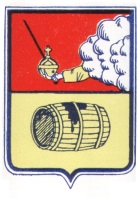 АДМИНИСТРАЦИЯ  МУНИЦИПАЛЬНОГО ОБРАЗОВАНИЯ «ВЕЛЬСКОЕ"ПОСТАНОВЛЕНИЕ12 ноября 2019 года  № 510О проведении публичных слушаний по проекту бюджета муниципального образования «Вельское» на 2020 год          Во исполнение статьи 15 Устава муниципального образования «Вельское», утвержденного Решением III сессии Совета депутатов муниципального образования «Вельское» от 15 ноября 2005года  №21 и порядка организации и проведения публичных слушаний в муниципальном образовании «Вельское», утвержденного решением Совета депутатов муниципального      образования    «Вельское»    от 11 октября  2005 года  №9, п о с т а н о в л я ю:1.Назначить проведение публичных слушаний по проекту бюджета муниципального образования «Вельское» на 2020 год на 28 ноября 2019 года. Начало публичных слушаний в 17.15 час., место проведения слушаний – помещение Совета депутатов муниципального образования «Вельское», расположенное по адресу: Архангельская область, город Вельск, улица Нечаевского, дом 3.         2.Проект бюджета муниципального образования «Вельское» опубликовать в газете «Наш Вельск» до 18 ноября 2019 года и разместить на официальном сайте муниципального образования «Вельское».           3.Контроль за исполнением настоящего постановления и предоставления дополнительной информации по проекту бюджета возложить на заместителя  главы муниципального образования «Вельское» по вопросам финансов и экономики - Селищеву Галину Владимировну.Исполняющий обязанности главы муниципального образования «Вельское»                               Г.В. Селищева